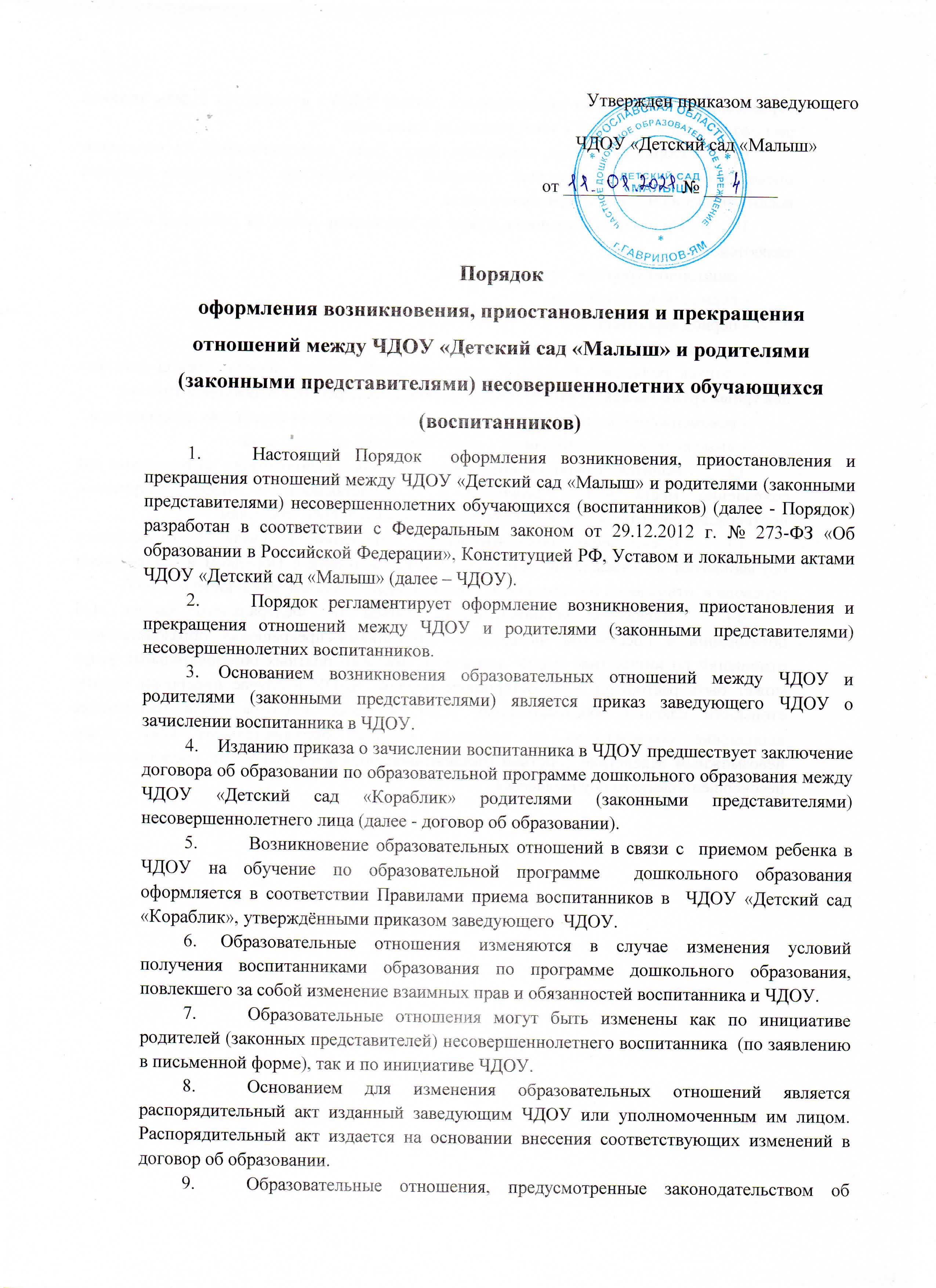 образовании и локальными нормативными актами ЧДОУ  изменяются с даты издания распорядительного акта или с иной указанной в нем даты.Образовательные отношения могут быть приостановлены на основании письменного заявления родителей (законных представителей) о временном выбытии воспитанника из ЧДОУ с сохранением места.Причинами, дающими право на сохранение места за ребенком в ЧДОУ, являются:- санаторно-курортное лечение ребенка;- период болезни ребенка;- период карантина;- медицинское обследование ре6енка;- отпуск родителей (законных представителей), летний период, период действия дежурных групп (за исключением предоставления места ребенку в дежурной группе);- рекомендации лечащего врача о временном ограничении посещения детского сада;- иные случаи по согласованию с администрацией детского сада.Родители (законные представители) несовершеннолетнего воспитанника для сохранения места пишут заявление и  представляют в ЧДОУ документы, подтверждающие отсутствие воспитанника по уважительным  причинам.Прекращение образовательных отношений в связи с отчислением обучающегося из учреждения оформляется в соответствии с Порядком и основаниями перевода и  отчисления обучающихся, утвержденным приказом заведующего ЧДОУ. Наряду с установленными статьей 61 Федерального закона «Об образовании в Российской Федерации» основаниями прекращения образовательных отношений по инициативе ЧДОУ договор об оказании платных образовательных услуг может быть расторгнут в одностороннем порядке ЧДОУ в случае просрочки оплаты стоимости платных образовательных услуг, а также в случае, если надлежащее исполнение обязательства по оказанию платных образовательных услуг стало невозможным вследствие действий (бездействия) родителей (законных представителей) несовершеннолетнего обучающегося.